Supplement 1Supplemental Figure 1. Data form to collect details of known 22q11.2DS-related complications in newborns. 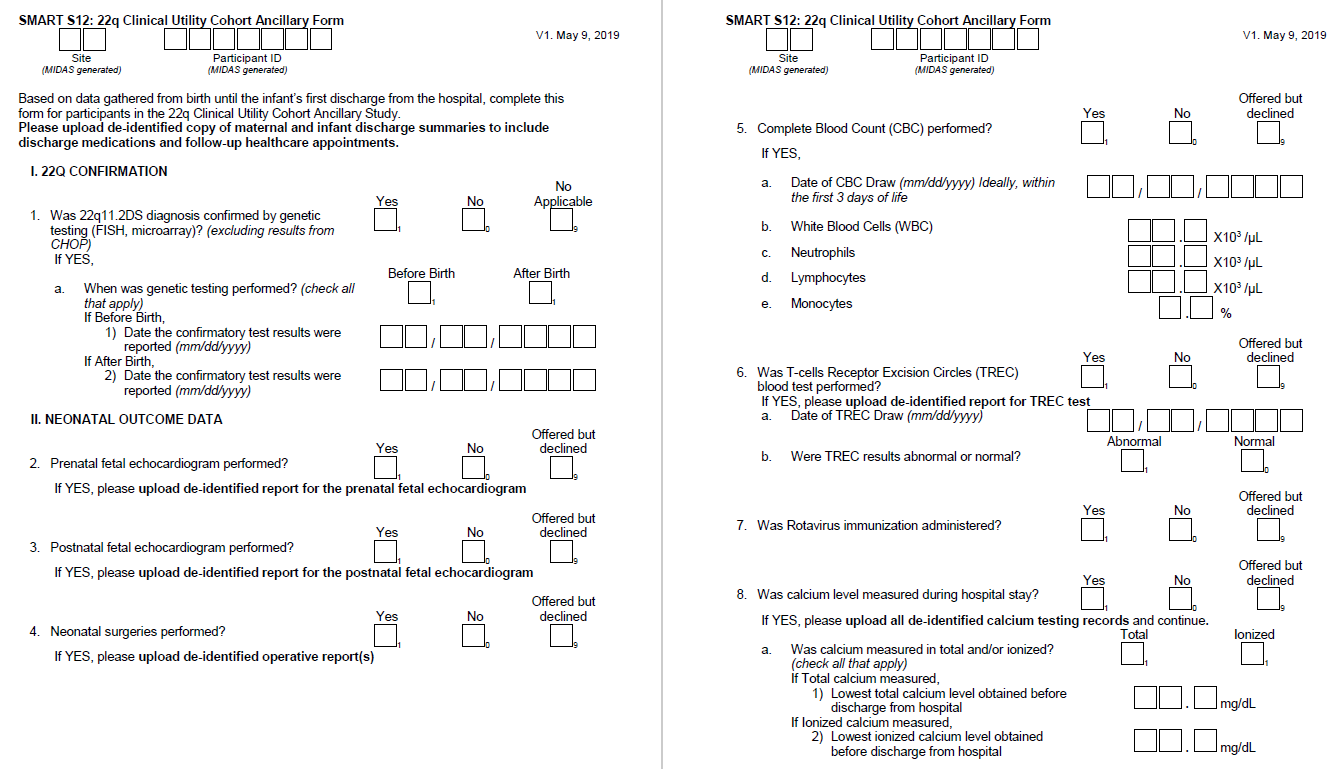 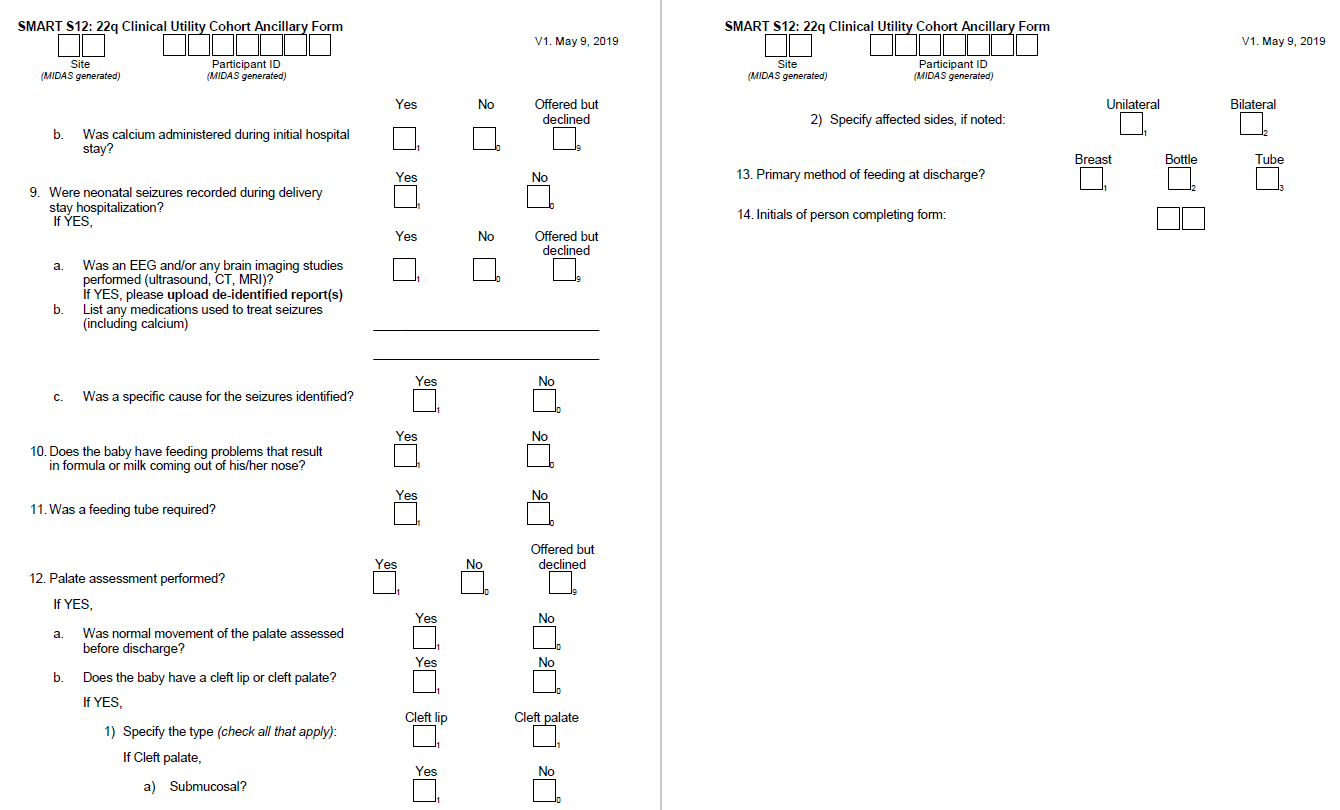 